3 czerwca 2020   klasa 6aTemat: Objętość graniastosłupa.Cele lekcji:obliczanie objętości graniastosłupa, rozwiązywanie zadań tekstowych związanych z objętością graniastosłupa,Zad. 3 str. 228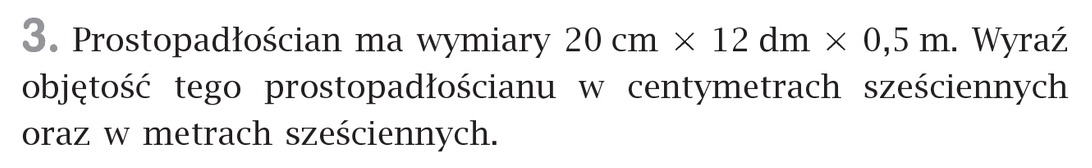 12 dm = 120 cm = 1,2 m0,5 m = 50 cm20 cm = 0,2 mV = 20 cm * 120 cm* 50 cm = 120000 cm3 V =0,2 m * 1,2 cm* 0,50 cm = 0,12  m3Zad. 4 str. 228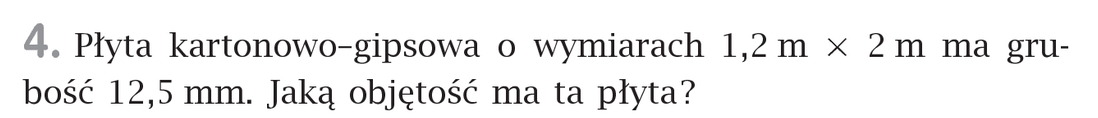 12,5 mm = 0,0125 mV = 1,2 m * 2 m * 0,0125 m = 0,03m3Zad. 5 str. 228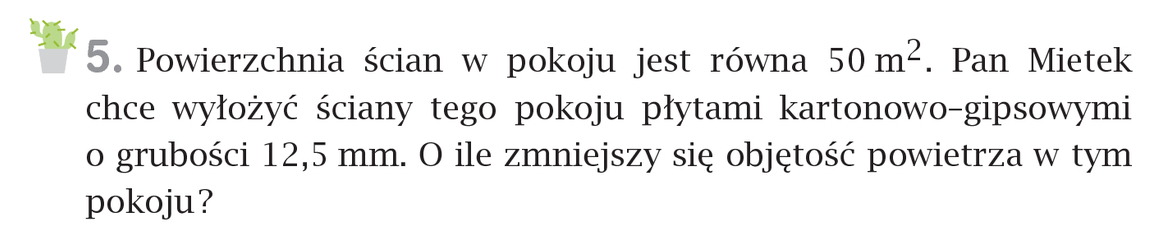 P = 50 m212,5 mm = 0,0125 mV = 50 m2 * 0,0125 m = 0,625 m3Zad. 6 str. 228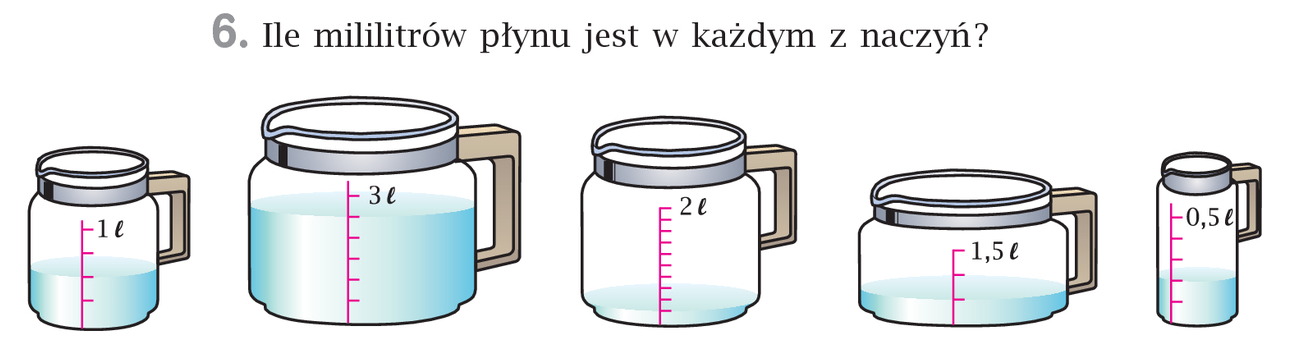 1 l = 1000 ml,  1 dm3 = 1 litr0,5 l = 500 ml2,5 l = 2500 ml0,2 l = 200 ml0,5 l = 500 ml0,2 l = 200 mlZad. 7 str. 229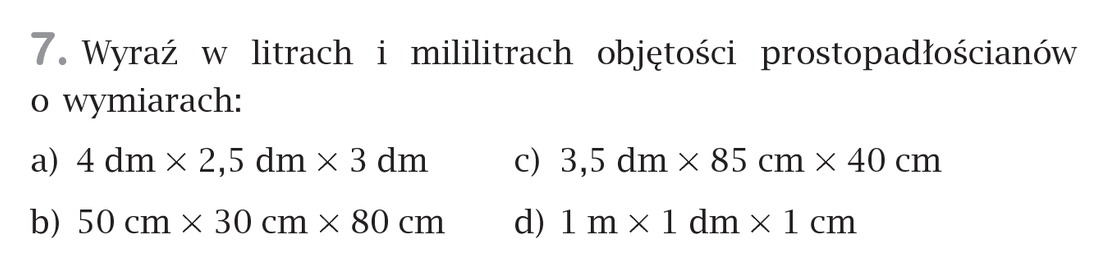 V = 4*2,5*3 = 30 dm3 = 30 l = 30000 mlV = 5*3*8 = 120 dm3 = 120 l = 120000 mlV = 3,5*8,5*4 = 119 dm3 = 119 l = 119000 mlV = 10*1*0,1 = 1 dm3 = 1 l = 1000 mlSamodzielnie proszę wykonać z zeszytu ćwiczeń zadanie 8, 9 str. 99